        Maison J. GILSON-BOURTEMBOURS s.p.r.l.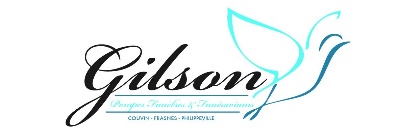 

On nous prie d'annoncer le décès de


 Madame
Ginette BAUDREZ

née à Oignies-en-Thiérache le 28 août 1937 et décédée à Chimay le 02 juin 2020Vu les circonstances sanitaires actuelles les visites ainsi que les funérailles se feront dans la plus stricte intimité familiale.Soyez avec nous en pensées ce vendredi 5 juin 2020.Si vous souhaitez soutenir la famille en ces moments douloureux vous pouvez envoyer un mail de condoléance à l’adresse suivante www.funerailles-gilson.be